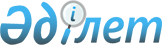 Қазақстан Республикасы Министрлер Кабинетінің 1994 жылғы 15 наурыздағы N 273 қаулысына өзгерістер енгізу туралы
					
			Күшін жойған
			
			
		
					Қазақстан Республикасы Үкіметінің 2003 жылғы 9 қаңтардағы N 1 қаулысы. Күші жойылды - Қазақстан Республикасы Үкіметінің 2013 жылғы 31 желтоқсандағы № 1482 қаулысымен      Ескерту. Күші жойылды - ҚР Үкіметінің 31.12.2013 № 1482 қаулысымен.      Қазақстан Республикасының Үкіметі қаулы етеді: 

      1. "Қ.А.Иассауи атындағы Халықаралық Қазақ-Түрік университетінің мәселелері" туралы Қазақстан Республикасы Министрлер Кабинетінің 1994 жылғы 15 наурыздағы N 273 қаулысына мынадай өзгерістер енгізілсін: 

      Қ.А.Иассауи атындағы Халықаралық Қазақ-Түрік университеті Өкілетті Кеңесінің құрамына Қазақстан Республикасынан мыналар енгізілсін: 

      Жұмағұлов             - Қазақстан Республикасы Премьер- 

      Бақытжан Тұрсынұлы      Министрінің Кеңсесі Әлеуметтік- 

                              мәдени даму бөлімінің меңгерушісі; 

      Исаев                 - Қазақстан Республикасының 

      Батырхан Арысбекұлы     Экономика және бюджеттік 

                              жоспарлау вице-министрі; 

      көрсетілген құрамнан Ерік Мазанұлы Мусин және Наталья Артемовна Коржова шығарылсын. 

      2. Осы қаулы қол қойылған күнінен бастап күшіне енеді.       Қазақстан Республикасының 

      Премьер-Министрі 
					© 2012. Қазақстан Республикасы Әділет министрлігінің «Қазақстан Республикасының Заңнама және құқықтық ақпарат институты» ШЖҚ РМК
				